Provjeravam što znam1. Zbroji i oduzmi s pomoću brojevne crte.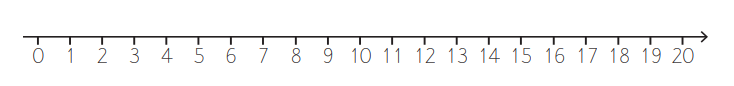 10 + 7 =                19 - 9 =                       = 11 + 6            13 + 6 =                16 - 3 =                       = 18 - 5 2. Razlici brojeva 19 i 8 dodaj broj 4. 3. Oduzmi i provjeri zbrajanjem.12 - 2 =   jer je ____________________ 17 - 4 =   jer je ____________________19 - 5 =  jer je ______________________4. Izračunaj i usporedi.10 + 6 - 2  14 + 5 - 218 - 5 + 4  16 + 4 - 55. Izračunaj zbroj i razliku brojeva 10 i 6. Koji je rezultat veći?6. Mama je u ponedjeljak dala po 20 kuna Ani i Ivi za užinu. Ana je kupila bananu za 3 kune i voćni sok za 7 kuna, a Ivo sendvič od tune za 11 kuna i jogurt za 4 kune. Koliko je kuna potrošila Ana? Izračunaj: ______________________Odgovori: _____________________________________________Koliko je kuna potrošio Ivo? Izračunaj: ______________________Odgovori: _____________________________________________Tko je potrošio više kuna i za koliko?Usporedi: _________________    Izračunaj: _________________Odgovori: _____________________________________________7. Damir ima 13 špekula. Luka mu je poklonio još 5. Koliko špekula sad ima Damir?Izračunaj: ______________________Odgovori: _____________________________________________8. U bari je 19 žaba. Krekeće ih 6, a ostale se odmaraju. Koliko se žaba odmara?Izračunaj: ______________________Odgovori: _____________________________________________9. U paukovu mrežu ulovilo se 12 muha i 7 komaraca. a) Koliko se ukupno kukaca ulovilo?Izračunaj: ______________________Odgovori: _____________________________________________ b) Ako su se dvije muhe oslobodile, koliko je kukaca ostalo u mreži?Izračunaj: ______________________Odgovori: _____________________________________________